Работен листМНОЖЕЊЕ НА ДВА БРОЈА ОД КОИ ЕДНИОТ Е БЛИСКУ ДО ПОЛНА ДЕСЕТКА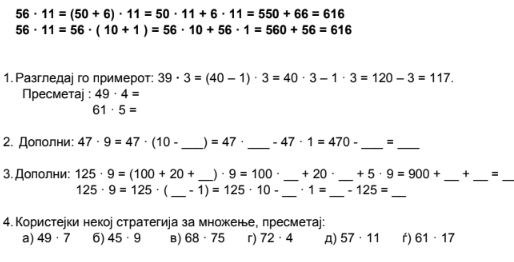 